Online Appendix of the article:The Contexts of Electoral Accountability:Electoral Integrity Performance Voting in 23 DemocraciesPublished in Government and Opposition: An International Journal of Comparative Politics(Author: Andrea Fumarola)Coding of variables Individual level variablesVote intention (V228): "If there were a national election tomorrow, for which party on this list would you vote?" (Vote for opposition parties = 0) (Vote for government parties = 1).Vote count (V228A): "In your view, how often do the following things occur in this country’s elections? Votes are counted fairly: Very often, fairly often, not often, not at all often?" (Very often = 4) (Fairly often = 3) (Not often = 2) (Not at all often = 1). Media coverage (V228E): "In your view, how often do the following things occur in this country’s elections? Journalists provide fair coverage of elections: Very often, fairly often, not often, not at all often?" (Very often = 4) (Fairly often = 3) (Not often = 2) (Not at all often = 1). Election officials (V228F): "In your view, how often do the following things occur in this country’s elections? Election officials are fair: Very often, fairly often, not often, not at all often?" (Very often = 4) (Fairly often = 3) (Not often = 2) (Not at all often = 1). Electoral competition (V228I): "In your view, how often do the following things occur in this country’s elections? Voters are offered a genuine choice in the elections: Very often, fairly often, not often, not at all often?" (Very often = 4) (Fairly often = 3) (Not often = 2) (Not at all often = 1). Gender (V240): coded as (Male=1) (Female=2)Age of respondent (V242): no codeEducation (V248): “What is the highest educational level that you have attained?” (No formal education = 1) (Incomplete primary school = 2) (Complete primary school = 3) (Incomplete secondary school: technical/vocational type = 4) (Complete secondary school: technical/vocational type = 5) (Incomplete secondary school: university-preparatory type = 6) (Complete secondary school: university-preparatory type = 7) (Some university-level education without degree = 8) (University-level education with degree = 8)Political interest (V84): “How interested would you say you are in politics: Very interested, somewhat interested, not very interested, not at all interested?” (4 = Vey interested) (3 = Somewhat interested) (2 = Not very interested) (1 = Not at all interested)Partisanship (V29): "Could you tell me whether you are an active member, an inactive member or not a member of a political party?" (Not a member=0) (Inactive/Active member=1)Contextual VariablesGovernment clarity is based on an additive index measuring government responsibility. It is built on three important features of government responsibility: parliamentary support (minority government = 0) (majority government = 1); diversion of power (coalition government = 0) (single-party government = 1); government stability (less than two years in power = 0) (two or more years in power = 1). For each aspect considered clear 1 point is assigned. Scores for each aspect are then summarized and divided by three. Consequently, countries are coded as having values ranging from 0 (low clarity) to 1 (high clarity).Press freedom is based on Reporters without Borders’ World Press Freedom Index. This index ranks each country on a scale from 0 to 100 according to their media system, with 0 being the best possible score and 100 the worst. We inverted the original index so that: (Highly free = 100) (Not at all free = 0)Unemployment is taken from World Development Indicators (World Bank WDI 2015).Corruption is measured using the reversed Transparency International’s Corruption Perception Index (CPI), so that higher values - on a 0-100 scale - indicate more corrupted countries.TABLE A.1. SUMMARY STATISTICS AND OPERATIONALIZATIONTABLE A.2.	SAMPLE Note: Sample: Democracies in World Values Survey 6 with – 23 countriesTABLE A.3. SAMPLE COUNTRIES AND CONTEXTUAL VARIABLESTable A.4.   Alternative OPERATIONALIZATION OF THE DEPENDENT VARIABLE (ELECTORAL INTEGRITY)   Notes: Dependent variable: National vote intention for incumbent government parties (0-1)   Standard errors in parentheses. Coefficients: *p ≤ 0.05; **p ≤ 0.01; ***p ≤ 0.001  Table A.5.   Alternative operationalization of economic performance (FULL MODEL)  Notes: Dependent variable: National vote intention for incumbent government parties (0-1). Standard errors in parentheses. Coefficients: *p ≤ 0.05; **p ≤ 0.01; ***p ≤ 0.001   Table A.6.	Fixed-effects models of incumbent voting   Notes: Dependent variable: National vote intention for incumbent government parties (0-1)   Standard errors in parentheses. Coefficients: *p ≤ 0.05; **p ≤ 0.01; ***p ≤ 0.001   Table A.7.   Alternative MODELS SPECIFICATION. Control for THE Level of democracy   Notes: Dependent variable: National vote intention for incumbent government parties (0-1)   Standard errors in parentheses. Coefficients: *p ≤ 0.05; **p ≤ 0.01; ***p ≤ 0.001TABLE A.8. ROBUSTNESS CHECK FOR CROSS-LEVEL INTERACTIONS (MODEL 3 AND MODEL 4). COUNTRY-WISE JACKKNIFE FIGURE A.1. ELECTORAL INTEGRITY: INDIVIDUAL PERCEPTIONS AND EXPERT EVALUATIONS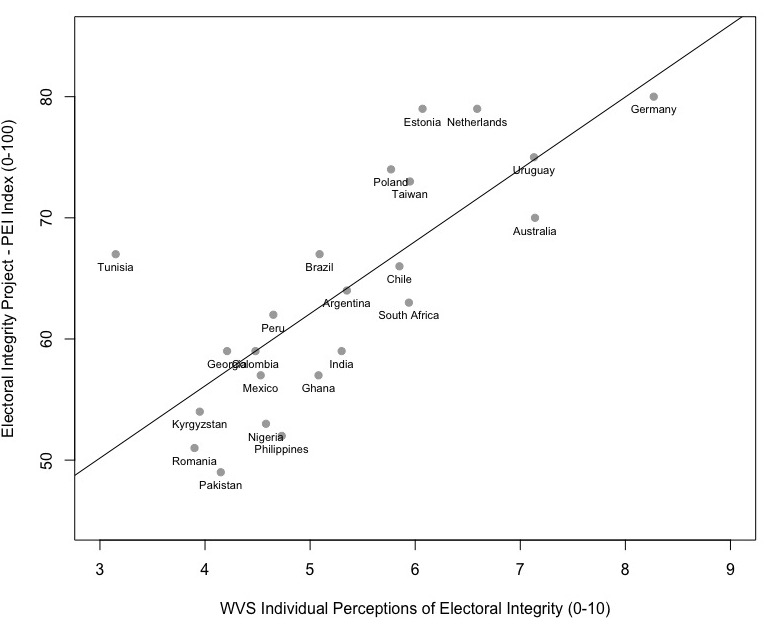 Note: Correlation test, r = 0.762*** (p ≤ 0.001); N = 23Data: PEI 5.0VariableDescriptionNCodeMeanSDMinMaxS.E.Dependent variableDependent variableDependent variableDependent variableDependent variableDependent variableDependent variableDependent variableDependent variableV228National vote intention198930-10.460.50010.00Independent individual-level variablesIndependent individual-level variablesIndependent individual-level variablesIndependent individual-level variablesIndependent individual-level variablesIndependent individual-level variablesIndependent individual-level variablesIndependent individual-level variablesIndependent individual-level variablesPEIIndividual perceptions of electoral integrity (see Table 1)198930-105.413.100100.02V228AVotes are counted fairly198931-42.960.98140.01V228EJournalists provide fair coverage of elections198931-42.820.94140.01V228FElection officials are fair198931-42.830.97140.01V228IVoters are offered a genuine choice in the elections198931-42.920.97140.01V29Partisanship198930-10.260.44010.00V84Political Interest198931-42.550.97140.01V242Age19893-41.3916.6216980.12V248Highest attained educational level198931-95.682.31190.02V240Gender198931-21.520.50120.00Independent country-level variablesIndependent country-level variablesIndependent country-level variablesIndependent country-level variablesIndependent country-level variablesIndependent country-level variablesIndependent country-level variablesIndependent country-level variablesIndependent country-level variablesCLARITYGovernment clarity230-10.670.31010.00FREEPRESSWorld press freedom index230-10073.0012.8349940.09CORRUPTIONCorruption perception index230-10053.0219.9115790.14UNEMPLOYMENTAnnual % Unemployment rate23-9.134.663.219.20.03CountrySurvey yearRespondentsArgentina2013430Australia2012914Brazil2014377Chile2011347Colombia2012654Estonia2011869Georgia2014385Germany20131405Ghana20111130India20141061Kyrgyzstan20111161Mexico20121328Netherlands20121056Nigeria20111590Pakistan20121049Peru2012529Philippines2012937Poland2012442Romania2012669South Africa20132066Taiwan2012776Tunisia2013283Uruguay2011435Total19893CountrySurvey yearGovernment ClarityPress Freedom IndexArgentina2013175Australia20120.6685Brazil20140.6668Chile20110.3374Colombia20120.6663Estonia20110.3391Georgia2014172Germany20130.6690Ghana2011183India20140.6660Kyrgyzstan20110.3368Mexico20120.6655Netherlands2012094Nigeria2011166Pakistan20120.3349Peru2012168Philippines20120.6657Poland20120.6687Romania2012077South Africa2013177Taiwan2012176Tunisia20130.6662Uruguay2011184MODEL 1AINDIVIDUAL-LEVEL VARIABLESPEI Index (aggregate level)0.065** (0.025)CONTROL VARIABLESEducation level-0.025*** (0.007)Political interest0.068*** (0.017)Gender-0.058 (0.031)Age-0.002* (0.001)Unemployment-0.140*** (0.029)Corruption0.029* (0.013)Intercept-4.039 (2.190)Variance (countries)0.394Rho0.11N: countries23N: individuals19893Log Likelihood-12402.2Akaike Information Criterion (AIC)24822.4MODEL 7 | UnemploymentMODEL 8 | GDP growthINDIVIDUAL-LEVEL VARIABLESPerceptions of Electoral Integrity (pei)-0.579*** (0.038)-0.580*** (0.038)Partisanship0.719*** (0.083)0.720*** (0.083)COUNTRY-LEVEL VARIABLESGovernment clarity-1.532** (0.512)-1.581* (0.678)Press Freedom Index-0.029 (0.020)-0.039 (0.025)INTERACTION TERMSPei * Partisanship-0.195*** (0.013)-0.196*** (0.013)Pei * Clarity0.407*** (0.021)0.408*** (0.021)Pei * Freepress0.010*** (0.000)0.010*** (0.000)CONTROL VARIABLESEducation level-0.045*** (0.008)-0.044*** (0.008)Political Interest0.065*** (0.019)0.065*** (0.019)Gender-0.069* (0.034)-0.070* (0.034)Age-0.004*** (0.001)-0.004*** (0.001)Corruption0.029* (0.013)0.016 (0.018)National economy0.126*** (0.033)0.014 (0.058)Intercept1.168 (1.957)1.393 (2.574)Variance (Countries)0.5210.857Variance (pei)0.1020.103Rho0.130.15N: countries2323N: individuals1989319893Log Likelihood-10530.2-10535.8Akaike Information Criterion (AIC)21090.421101.6MODEL 1BMODEL 2BMODEL 3BMODEL 4BINDIVIDUAL-LEVEL VARIABLESPerceptions of Electoral Integrity (pei)0.220*** (0.005)0.272*** (0.007)0.112*** (0.012)0.042 (0.031)Partisanship0.661*** (0.072)COUNTRY-LEVEL VARIABLESGovernment clarityPress Freedom IndexINTERACTION TERMSPei * Partisanship-0.162*** (0.011)Pei * Clarity0.153*** (0.017)Pei * Freepress0.002*** (0.000)CONTROL VARIABLESEducation level-0.014* (0.007)-0.014* (0.007)-0.012 (0.007)-0.026*** (0.007)Political Interest0.008 (0.016)0.026 (0.016)0.015 (0.016)-0.012 (0.016)Gender-0.071* (0.031)-0.068* (0.031)-0.070* (0.031)-0.050 (0.031)Age-0.002 (0.001)-0.002 (0.001)-0.001 (0.001)-0.002* (0.001)Unemployment-0.090*** (0.004)-0.090*** (0.004)-0.085*** (0.004)-0.108*** (0.003)Corruption0.022*** (0.001)0.025*** (0.001)0.020*** (0.001)0.039*** (0.002)Intercept-1.503*** (0.115)-1.893*** (0.119)-1.013*** (0.134)-3.351*** (0.257)FIXED EFFECTCountry-levelyesyesyesyesN: countries23232323N: individuals19893198931989319893Log Likelihood-12466.3-12338.7-12419.1-12354.7Akaike Information Criterion (AIC)24948.524697.524858.224729.3MODEL 1CMODEL 2CMODEL 3CMODEL 4CINDIVIDUAL-LEVEL VARIABLESPerceptions of Electoral Integrity (pei)0.240*** (0.006)0.298*** (0.007)0.097*** (0.014)-0.389*** (0.036)Partisanship0.594*** (0.077)COUNTRY-LEVEL VARIABLESGovernment clarity-1.048* (0.507)Press Freedom Index-0.056** (0.020)INTERACTION TERMSPei * Partisanship-0.174*** (0.012)Pei * Clarity0.313*** (0.019)Pei * Freepress0.010*** (0.001)CONTROL VARIABLESEducation Level-0.036*** (0.008)-0.036*** (0.008)-0.040*** (0.008)-0.049*** (0.008)Political Interest0.039* (0.017)0.065*** (0.018)0.047** (0.018)0.037* (0.018)Gender-0.055 (0.032)-0.050 (0.032)-0.075* (0.035)-0.072* (0.034)Age-0.002* (0.001)-0.002 (0.001)-0.003*** (0.001)-0.004*** (0.001)Unemployment-0.098** (0.031)-0.097** (0.033)-0.128*** (0.034)-0.134** (0.041)Level of Democracy (Polity IV)-0.236* (0.092)-0.259** (0.097)-0.111 (0.103) -0.154 (0.154)Intercept1.729 (0.928)1.597 (0.972)1.638 (1.124)5.312*** (1.336)Variance (countries)0.4340.4730.5250.737Variance (pei)--0.1020.104Rho0.190.160.130.15N: countries23232323N: individuals19893198931989319893Log Likelihood-11889.5-11731.5-10897.9-10839.5Akaike Information Criterion (AIC)23797.023485.021817.921700.9Excluded countryModel 3 (Government clarity)Model 4 (Media freedom)Original model0.313*** (0.019)0.010*** (0.001)Argentina0.332***(0.019)0.010*** (0.001)Australia0.314***(0.019)0.010*** (0.001)Brazil0.314***(0.019)0.010*** (0.001)Chile0.318***(0.019)0.010*** (0.001)Colombia0.315***(0.019)0.010*** (0.001)Estonia0.314***(0.019)0.012*** (0.001)Georgia0.316***(0.019)0.010*** (0.001)Germany0.306***(0.019)0.008*** (0.001)Ghana0.223***(0.019)0.008*** (0.001)India0.314***(0.019)0.010*** (0.001)Kyrgyzstan0.325***(0.019)0.010*** (0.001)Mexico0.316***(0.019)0.010*** (0.001)Netherlands0.356***(0.022)0.013*** (0.001)Nigeria0.390***(0.021)0.010*** (0.001)Pakistan0.296***(0.020)0.010*** (0.001)Peru0.276***(0.019)0.010*** (0.001)Philippines0.318***(0.019)0.009*** (0.001)Poland0.310***(0.019)0.009*** (0.001)Romania0.304***(0.021)0.010*** (0.001)South Africa0.364***(0.020)0.010*** (0.001)Taiwan0.287***(0.019)0.009*** (0.001)Tunisia0.313***(0.019)0.010*** (0.001)Uruguay0.300***(0.019)0.009*** (0.001)